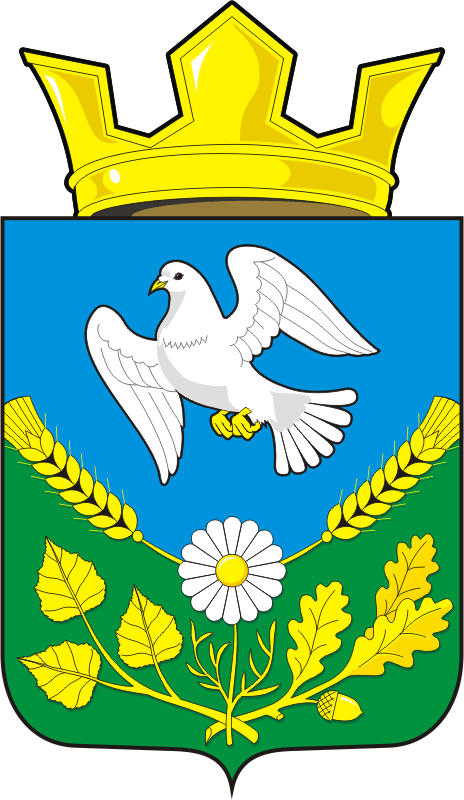 АДМИНИСТРАЦИЯ НАДЕЖДИНСКОГО СЕЛЬСОВЕТА САРАКТАШСКОГО РАЙОНА ОРЕНБУРГСКОЙ ОБЛАСТИП О С Т А Н О В Л Е Н И Е__________________________________________________________________от 14.08.2019 г.                                  с. Надеждинка                                     № 31-п       Руководствуясь Федеральным  законом №131 ФЗ от 06.10.2003 об общих принципах местного самоуправления в Российской Федерации и     в соответствии с Уставом муниципального образования Надеждинский сельсовет Саракташского района Оренбургской области, Положением о порядке присвоения, изменения и аннулирования адресов объектов недвижимости  на территории муниципального образования Надеждинский  сельсовет Саракташского района Оренбургской области, принятого постановлением администрации Надеждинского сельсовета 16.02.2015 года № 7-п.        1. Присвоить земельному участку с разрешенным использованием -  Историко-культурная деятельность (код вида разрешенного использования земельного участка – 9.3), 84 кв.м., расположенному по адресу: Оренбургская область, Саракташский район, село Надеждинка адрес: Российская Федерация, Оренбургская область, Саракташский район, сельское поселение Надеждинский сельсовет, с.Надеждинка, ул.Центральная 55 «а».        2. Постановление вступает в силу со дня его подписания.         3. Контроль за исполнением настоящего  постановления оставляю за собой.Глава муниципального образования           			О.А. ТимкоРазослано: ФГБУ «Федеральная кадастровая палата Федеральной службы государственной регистрации, кадастра и  картографии по Оренбургской области», прокурору района, заявителю. О присвоении адреса земельному участку